Письмо №121 от 14 февраля 2022 годаО проведении конкурсного отбора на Майскую проектную программу по математике и теоретической информатике Руководителям ООВ соответствии с письмом Министерства образования и науки Республики Дагестан №06-1437/01-18/22 от 11.02.2022г. МКУ «Управление образования» информирует Вас о начале конкурсного отбора на Майскую проектную программу по математике и теоретической информатике, которые пройдут с 01 по 24 мая 2022 года на базе Образовательного центра «Сириус» (г. Сочи), созданного по инициативе Президента Российской Федерации В.В. Путина в целях выявления, поддержки и дальнейшего сопровождения талантливых детей нашей страны. В связи с подготовкой и проведением конкурсного отбора на программу Центра «Сириус» просим Вас проинформировать педагогов Вашей школы о возможности для школьников принять участие в отборе. Для участия в образовательной программе приглашаются школьники 10–11 классов из образовательных организаций всех субъектов Российской Федерации. Приём заявок для участия в конкурсном отборе открыт до 27 февраля 2022 года. Подробные условия участия в образовательных программах опубликованы на сайте Центра «Сириус» https://sochisirius.ru. Оплата проезда (в г. Сочи и обратно), пребывания и питания школьников — участников образовательной программы осуществляется за счёт средств Образовательного Фонда «Талант и успех». Надеемся на Ваше содействие и активное участие обучающихся Вашей школы в конкурсном отборе на образовательные программы, а также в других проектах Образовательного центра «Сириус». 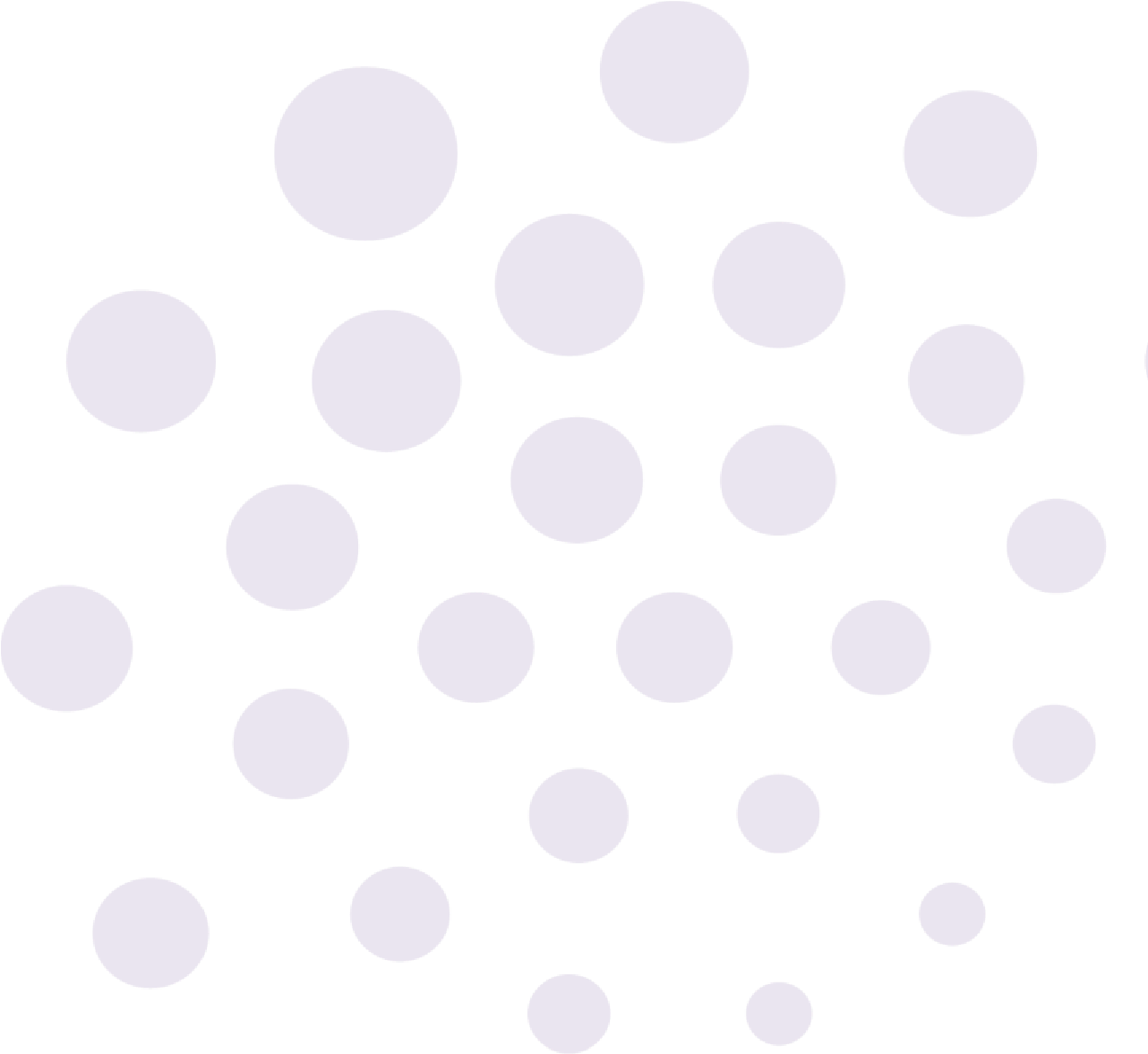 По вопросам участия школьников в конкурсном отборе на образовательную программу просим обращаться по адресу nauka@sochisirius.ru.  Приложение: Положение о Майской проектной программе по математике и теоретической информатике Образовательного центра «Сириус» – на 3 л.   И.о.начальника МКУ «УО»:                                                    М.МусаевИсп.: Магомедова У.К.Приложение № 1            к письму от 08.02.2022 № Ф/426-АГ Фонд «Талант и успех» Положение оМайской проектной программе по математике и теоретической информатикеОбразовательного центра «Сириус»Общие положения Настоящее Положение определяет порядок организации и проведения Майской проектной математической программы Образовательного центра «Сириус» (далее — Образовательная программа), методическое и финансовое обеспечение Образовательной программы. Образовательная программа по математике и информатике проводится в Образовательном центре «Сириус» (Образовательный Фонд «Талант и Успех») с 1 по 24 мая 2022 года. В образовательной программе могут принять участие школьники 10–11 классов, обучающиеся в образовательных организациях Российской Федерации, реализующих программы общего и дополнительного образования. К участию в образовательной программе допускаются школьники, являющиеся гражданами Российской Федерации и стран СНГ. Общее количество участников: от 40 до 70 человек.Персональный состав участников образовательной программы утверждается         Экспертным советом Образовательного Фонда «Талант и успех» по направлению «Наука». Научно-методическое и кадровое сопровождение образовательной программы осуществляют факультет математики и компьютерных наук Санкт-Петербургского государственного университета и математический факультет Высшей школы экономики. Допускается участие школьников в течение учебного года (с июля по июнь следующего календарного года) не более, чем в двух образовательных программах по направлению «Наука» (по любым профилям, включая проектные образовательные программы), не идущих подряд. В связи с целостностью и содержательной логикой образовательной программы, интенсивным режимом занятий и объемом академической нагрузки, рассчитанной на весь период пребывания обучающихся в Образовательном центре «Сириус», не допускается участие школьников в отдельных мероприятиях или части образовательной программы: исключены заезды и выезды школьников вне сроков, установленных Экспертным советом Образовательного Фонда «Талант и успех». 1.9. В случае обнаружения недостоверных сведений в заявке на образовательную программу (в т. ч. класса обучения) участник может быть исключён из конкурсного отбора. В случае нарушений правил пребывания в Образовательном центре «Сириус» или требований настоящего Положения решением Координационного совета участник образовательной программы может быть отчислен с образовательной программы. Школьник может быть отчислен с программы решением Координационного совета программы, если им не усваиваются материалы образовательной программы, независимо от результатов отбора. Цели и задачи образовательной программы 2.1. Цели образовательной программы: сформировать у участников комплексное представление о современных аспектах математики и компьютерных наук, дать практические навыки решения нестандартных задач. 2.2. Задачи образовательной программы: Обеспечить профессиональную ориентацию участников в различных областях современной математики и компьютерных наук. Дать участникам углубленные знания в избранных разделах высшей математики. Дать участникам углубленные знания в сложных алгоритмических вопросах. Порядок отбора участников образовательной программы 3.1. Отбор участников образовательной программы осуществляется Координационным советом, формируемым руководителем Образовательного Фонда «Талант и успех», на основании требований, изложенных в настоящем Положении, а также общих критериев отбора в Образовательный центр «Сириус» (направление «Наука»). 3.2. К участию в конкурсном отборе приглашаются учащиеся 10-х и 11-х классов образовательных организаций, реализующих программы общего и дополнительного образования из всех регионов Российской Федерации (далее — кандидаты). 3.3. Для участия в конкурсном отборе школьнику необходимо подать заявку на официальном сайте Образовательного центра «Сириус». Регистрация будет открыта до 27 февраля 2022 года. 3.4. Отбор участников образовательной программы осуществляется по итогам обучения в дистанционном курсе и тестировании по проектам, решения письменных задач и итогового собеседования. Задания выполняются индивидуально. Академические достижения при отборе на программу не учитываются.  3.4.1. Доступ к выбору проектов и курсам будет предоставлен не позднее 7 февраля. 3.4.2. Заочная часть каждого проекта состоит из двух частей: дистанционного курса с итоговым тестированием и письменного решения задач из соответствующего проекта. 3.4.3. Доступ ко всем проектам появляется в течение суток после подачи заявки в системе «Сируис.Курсы», тестирование по каждому проекту будет открыто в соответствующем курсе до 27 февраля 2022 года.  3.4.4. Письменные решения заданий проекта проверяются только у участников, успешно прошедших тестирование. Проверяются решения, которые были загружены участниками до 8 марта 2022 года. 3.4.5. По итогам оценки письменных решений формируется список участников, прошедших на индивидуальное собеседование с преподавателями программы. 3.5. На образовательную программу приглашаются школьники в соответствии с рейтингом, составленным на основании оценки письменных решений участников и собеседования независимо в каждом из предложенных проектов. Точное число школьников, приглашаемых на программу, определяется координационным советом с учетом квот п 1.6. в зависимости от результатов отбора. 3.6. Список кандидатов, приглашенных к участию в образовательной программе, будет опубликован на официальном сайте Центра «Сириус» не позднее 21 марта 2022 года.  3.7. В случае отказа кандидата от участия в образовательной программе или отклонения его кандидатуры Экспертным советом, приглашение переходит к следующему кандидату, строго в соответствии с рейтингом. Внесение изменений в список участников программы происходит до 15 апреля 2022 года. Аннотация образовательной программы Образовательная программа ориентирована на погружение школьника в работу над проектом, с перспективой выхода на открытые вопросы. Программа включает в себя индивидуальное решение задач, участие в лекциях и семинарах, начало работы над исследовательским проектом, выступление школьников с докладами. Программа существенно отличается от формата подготовки к олимпиадам и от режима работы большинства математических кружков, представляет из себя модель работы математика-исследователя.  Финансирование образовательной программы 5.1. Оплата проезда, пребывания и питания школьников — участников образовательной программы осуществляется за счет средств Образовательного Фонда «Талант и успех». 